МЭРИЯ ГОРОДА АРГУН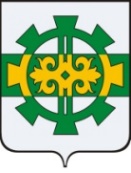 УСТРАДА-ГIАЛИН МЭРИРАСПОРЯЖЕНИЕ                                                                                               № 652О создании при антитеррористической комиссии мэрии городского округа город Аргун межведомственной рабочей группы по проведению обследований (проверок) антитеррористической защищенности мест массового пребывания людейВ целях проведения обследований (проверок) антитеррористической защищенности мест массового пребывания людей, в соответствии с Федеральным законом от 6 марта 2006 года № 35-ФЗ «О противодействии терроризму», руководствуясь статьей 63 Устава городского округа город Аргун, утвержденного решением Совета депутатов г. Аргун от 3 августа 2021 года №35 и на основании статьи 7, части 6 статьи 43, статьи 47 Федерального закона от 6 октября 2003 года № 131-ФЗ «Об общих принципах организации местного самоуправления в Российской Федерации»:1. Создать при антитеррористической комиссии мэрии городского округа город Аргун рабочую группу по проведению обследований (проверок) антитеррористической защищенности мест массового пребывания людей (далее – Рабочая группа). 2. Утвердить Положение о Рабочей группе, изложенное в приложении 1 настоящего распоряжения.3. Утвердить состав Рабочей группы, согласно приложению 2 настоящего распоряжения.4. Обследование (проверку) мест массового пребывания людей:- начать 11 августа 2023 года;- окончить 31 августа 2023 года.5. Установить, что обследование (проверка) проводится на объектах образования, культуры и здравоохранения городского округа город Аргун.6. Разместить настоящее распоряжение на официальном сайте мэрии в информационно-телекоммуникационной сети «Интернет» и опубликовать в Аргунской городской газете «Аргун».7. Настоящее распоряжение вступает в силу с момента подписания.Мэр                                                                                            И.А. МАСАЕВПриложение № 1УТВЕРЖДЕНОраспоряжениеммэра г.Аргунот № 652ПОЛОЖЕНИЕО Рабочей группе1. Временно действующая рабочая группа антитеррористической комиссии городского округа город Аргун (далее - рабочая группа) создается в целях выполнения решений антитеррористической комиссии Чеченской Республики (далее - АТК ЧР) и Антитеррористической комиссии города Аргун (далее - АТК г. Аргун).2. В своей деятельности рабочая группа руководствуется Конституцией Российской Федерации, нормативными правовыми актами Российской Федерации и Чеченской Республики, решениями Национального антитеррористического комитета, АТК Чеченской Республики, АТК городского округа, а также настоящим Положением.3. Основными задачами рабочей группы являются:- проведение проверок предприятий, организаций и учреждений независимо от форм собственности в целях недопущения проведения террористических актов на территории городского округа;- разработка предложений о мерах по недопущению террористических актов, предотвращению и уменьшению ущерба от возможных террористических актов и внесение их на рассмотрение АТК городского округа;- контроль за выполнением решений АТК Чеченской Республики и АТК городского округа.4. Рабочая группа имеет право:- в пределах своей компетенции через аппарат АТК городского округа запрашивать у организаций независимо от форм собственности, расположенных на территории городского округа Аргун, документы, имеющие отношение к антитеррористической деятельности;- в случае выявления нарушения нормативных правовых актов Российской Федерации и Чеченской Республики по вопросам противодействия терроризму незамедлительно направлять соответствующую информацию в правоохранительные и контролирующие органы;- проводить проверки выполнения требований по противодействию терроризму с представителями соответствующих правоохранительных и контролирующих органов;- по результатам проверок составлять соответствующие акты с оценкой состояния антитеррористической защищенности объектов предприятий, организаций и учреждений независимо от форм собственности и рекомендациями по совершенствованию организации антитеррористических мероприятий;- проводить работу с населением по разъяснению требований антитеррористической безопасности;- направлять в средства массовой информации городского округа Аргун материалы о принимаемых мерах по безопасности населения и их действиях в условиях террористической безопасности.5. Обязанности рабочей группы:- выполнять поручения АТК Чеченской Республики и АТК городского округа;- готовить отчеты о проделанной работе, представлять обобщенные сведения по итогам проведенных проверок в аппарат АТК городского округа для последующего доклада в аппарат АТК Чеченской Республики;- в случаях обнаружения существенных недостатков в осуществлении мероприятий по противодействию терроризму в организациях принимать незамедлительные меры по их устранению, проинформировав при этом АТК городского округа.6. Мероприятия, запланированные рабочей группой, включаются в план работы антитеррористической комиссии городского округа Аргун на полугодие, утверждаемый председателем АТК городского округа.Приложение № 2УТВЕРЖДЕНраспоряжениеммэра г.Аргунот № 652СОСТАВРабочей группы Додуев З.ХЗаместитель мэра города Аргун, председатель Рабочей группыДохтукаев З.И.Начальник отдела информатизации и обеспечения информационной безопасности мэрии, секретарь Рабочей группыЧлены Рабочей группы:Члены Рабочей группы:Ковалев Д.И. Старший лейтенант отдела УФСБ России по ЧР в г. АргунСатиханов В.С.Заместитель начальника ОНД и ПР городского округа город Аргун, капитан внутренней службыХалидов Ю.А.Старший лейтенант ФФГКУ «УВО ВНГ России по ЧР»Дудаев М.С-Х.Специалист отдела информатизации и обеспечения информационной безопасности мэрии г. АргунТепсуркаев Р. М-Э.Старший инспектор группы охраны общественного порядка отдела МВД России по г. Аргун, майор полиции 